GUATEMALA MULTICOLOR	04 DÍAS / 03 NOCHES SALIDAS: MIERCOLES Y SABADOITINERARIODÍA 01 	MEXICO – GUATEMALASalida en vuelo regular con destino la ciudad de Guatemala. Llegada, recepción y traslado a la Ciudad de Guatemala. A la hora acordada traslado para visita de una de las ciudades más importantes durante el periodo colonial en América, a su llegada visita de la iglesia de la Merced, visita de la plaza de Armas y Catedral, tiempo libre para compras y a la hora indicada traslado a su Hotel Camino Real Antigua para alojamiento.DÍA 02	GUATEMALA ANTIGUA– CHICHICASTENANGO - LAGO ATITLÁN Desayuno. Salida muy temprano hacia el mercado de Chichicastenango, localizado en el altiplano central guatemalteco, importante por su mercado multicolor, visita de la Iglesia de Santo Tomás, a la hora conveniente salida hacia el Lago Atitlán, rodeado de tres volcanes Atitlán, Tolimán y San Pedro, sus aguas cristalinas reflejan la belleza natural del lago. Visita panorámica de Panajachel. A la hora conveniente traslado al Hotel Porta Del Lago para alojamiento DÍA 03	BOTE SAN JUAN LA LAGUNA – LAGO ATITLÁN - GUATEMALA Desayuno. A las 0800 de la mañana, abordaremos el bote que nos conducirá hacia el poblado de San Juan La Laguna, a su llegada caminata y visita de la Iglesia Católica. Luego nos dirigiremos hacia la fábrica de chocolate para ver la elaboración del mismo, siguiendo hacia la Fábrica de Textiles donde nos mostrarán la elaboración de los tintes para estos bellos lienzos, además visitaremos a los artesanos de las plantas medicinales. A la hora conveniente retorno a Panajachel, por la tarde traslado a la Ciudad de Guatemala. Alojamiento en Hotel.DÍA 04	CITY TOUR – AEROPUERTO Desayuno. Salida desde su hotel a las 09:00 HRS. para visita de la nueva Guatemala de la Asunción (nombre oficial de Ciudad de Guatemala), fundada en 1776 luego de los terremotos que destruyeran Santiago de Los Caballeros de Guatemala (hoy antigua), Cuarta capital del Reino de Guatemala durante el periodo colonial. Durante el recorrido podrá visitar la avenida de La Reforma, una de las más importantes de la ciudad, luego prosigue hacia el Centro Cívico desde donde se pueden ver edificios públicos con murales de artistas guatemaltecos, luego se dirigirán al Centro Histórico de la ciudad donde visitarán panorámicamente el Palacio Nacional de la Cultura, Catedral Metropolitana y visita de la Avenida de Las Américas. A la hora conveniente traslado al aeropuerto para tomar el vuelo de regreso a ciudad de origen.-------------------------------------------------------------------------------------------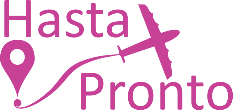 TARIFAS DESDE GDL.xIMPUESTOS TARIFAS DESDE CDMX.xIMPUESTOS 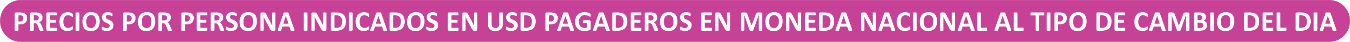 Precios vigentes hasta el 02 de enero 2025, sujeto a disponibilidad.– Precios no aplican en navidad, año nuevo, eventos especiales y carnaval 2023.– Mínimo dos pasajeros viajando juntos.– Los precios cambian constantemente, así que te sugerimos la verificación de estos, y no utilizar este documento como definitivo.– Consultar tarifa de infante.– Documentos de viaje se entregarán en formato digital. HOTELES PREVISTOS Lista de hoteles más utilizados. Los pasajeros pueden ser alojados en hoteles descritos o similares de igual categoría.INCLUYEBoleto de avión redondo Ciudad de origen – Guatemala – Ciudad de origen en clase turista.03 noches de alojamiento en Guatemala en hotel de categoría elegida.Desayunos diarios.Impuestos hoteleros.Traslados. Entradas indicadas en el itinerario.Guía de habla hispana.Lancha en Panajachel.Seguro de Asistencia para pasajeros hasta 69 años.NO INCLUYENingún servicio no especificado.Gastos personales y propinas a maleteros, trasladistas, meseros y guías.Cargos por combustible de aerolíneas según temporada (consultar).Resort Fee 10 USD aproximadamente.Impuesto pagadero en el aeropuerto de Guatemala $5.00 USD.Tarifa CHL no incluye desayuno.Impuestos aéreos.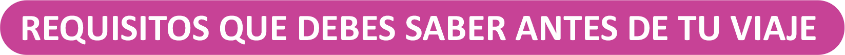 CATEGORIATRIPLEDOBLESENCILLOMENOR4*$720$760$925$480Impuestos Aéreos$290CATEGORIATRIPLEDOBLESENCILLOMENOR4*$555$595$760$320Impuestos Aéreos$290CIUDAD3*4*5*ANTIGUASan JorgeCamino Real Antigua / Porta AntiguaPensativo / Santo DomingoPANAJACHELRegis / Dos mundos / Jardines del lagoPorta del Lago / Posada de Don RodrigoAtitlánGUATEMALACasa VerandaClarión SuitesHilton Guatemala